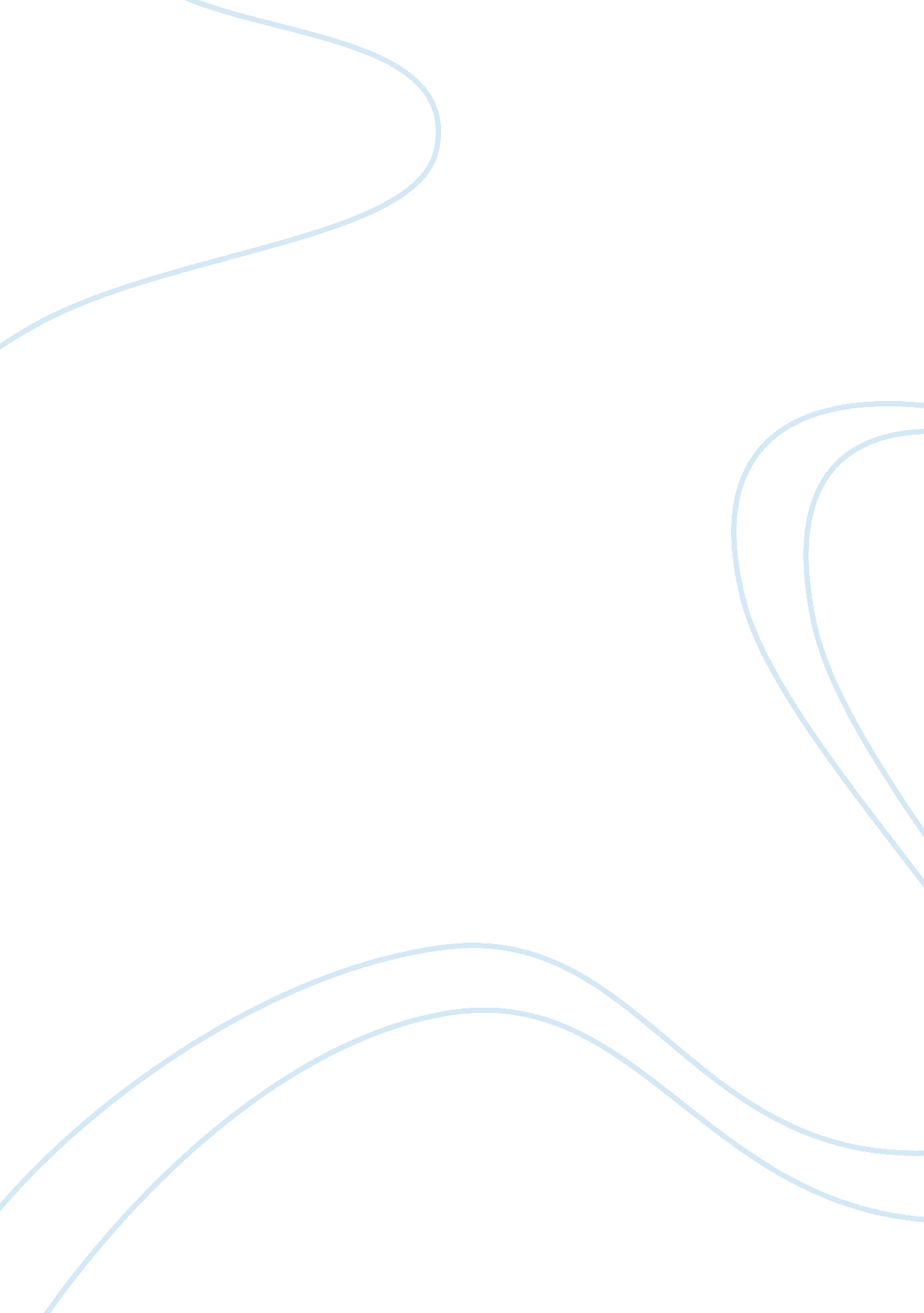 Critical thinking means correct thinking philosophy essay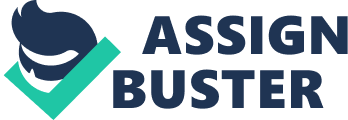 Children are not born with the power to think critically, nor do they develop this ability naturally beyond survival-level thinking. Critical thinking is a learned ability that must be taught. Most individuals never learn it. Critical thinking cannot be taught reliably to students by peers or by most parents. Trained and knowledgeable instructors are necessary to impart the proper information and skills. Math and science instructors have precisely this information and these skills. Why? Critical thinking can be described as the scientific method applied by ordinary people to the ordinary world. This is true because critical thinking mimics the well-known method of scientific investigation: a question is identified, a hypothesis formulated, relevant data sought and gathered, the hypothesis is logically tested and evaluated, and reliable conclusions are drawn from the result. All of the skills of scientific investigation are matched by critical thinking, which is therefore nothing more than scientific method used in everyday life rather than in specifically scientific disciplines or endeavors. Critical thinking is scientific thinking. Many books and papers describing critical thinking present its goals and methods as identical or similar to the goals and methods of science. A scientifically-literate person, such as a math or science instructor, has learned to think critically to achieve that level of scientific awareness. But any individual with an advanced degree in any university discipline has almost certainly learned the techniques of critical thinking. Critical thinking is the ability to think for one’s self and reliably and responsibly make those decisions that affect one’s life. Critical thinking is also critical inquiry, so such critical thinkers investigate problems, ask questions, pose new answers that challenge the status quo, discover new information that can be used for good or ill, question authorities and traditional beliefs, challenge received dogmas and doctrines, and often end up possessing power in society greater than their numbers. It may be that a workable society or culture can tolerate only a small number of critical thinkers, that learning, internalizing, and practicing scientific and critical thinking is discouraged. Most people are followers of authority: most do not question, are not curious, and do not challenge authority figures who claim special knowledge or insight. Most people, therefore, do not think for themselves, but rely on others to think for them. Most people indulge in wishful, hopeful, and emotional thinking, believing that what they believe is true because they wish it, hope it, or feel it to be true. Most people, therefore, do not think critically. Critical thinking has many components. Life can be described as a sequence of problems that each individual must solve for one’s self. Critical thinking skills are nothing more than problem solving skills that result in reliable knowledge. Humans constantly process information. Critical thinking is the practice of processing this information in the most skillful, accurate, and rigorous manner possible, in such a way that it leads to the most reliable, logical, and trustworthy conclusions, upon which one can make responsible decisions about one’s life, behavior, and actions with full knowledge of assumptions and consequences of those decisions. Critical thinking is a type of reasonable reflective thinking that is aimed at deciding what to do. It is a way of deciding whether a claim is true, sometimes true, partly true or false. It is an important element of all professional field sand academic disciplines by referencing their respective sets of permissible questions, source , criteria etc. It is considered important in the academic fields because it enables one to analyze, evaluate, explain and restructure their thinking thereby decreasing the risk of adopting, acting on, or thinking with a false belief. It is necessary for effective thinking as it enables student become self-directed learners.  Critical thinking is one of the most important skills learnt at university. It is a set of tools used to consider the ideas presented by other people and to present our ideas in a clear and judicious way. It prepares the student in making decisions themselves and thinking deeply and critically without depending on the internet. It is technically the most important and best study skill for successful university study. Critical thinking calls for the ability to: Recognize problems, to find workable means for meeting those problems Understand the importance of prioritization and order of precedence in problem solving Gather and marshal pertinent (relevant) information Recognize unstated assumptions and values Interpret data, to appraise evidence and evaluate arguments Recognize the existence (or non-existence) of logical relationships between propositions Draw warranted conclusions and generalizations Put to test the conclusions and generalizations at which one arrives Reconstruct one’s patterns of beliefs on the basis of wider experience Render accurate judgments about specific things and qualities in everyday Critical thinking is an important element of all professional fields and academic disciplines (by referencing their respective sets of permissible questions, evidence sources, criteria, etc.). Within the framework of scientific skepticism, the process of critical thinking involves the careful acquisition and interpretation of information and use of it to reach a well-justified conclusion. Critical thinking is considered important in the academic fields because it enables one to analyze, evaluate, explain, and restructure their thinking, thereby decreasing the risk of adopting, acting on, or thinking with, a false belief. However, even with knowledge of the methods of logical inquiry and reasoning, mistakes can happen due to a thinker’s inability to apply the methods or because of character traits such as egocentrism. Critical thinking cannot be taught by lecturing alone. Critical thinking is an active process, while, for most students, listening to lectures is a passive activity. The intellectual skills of critical thinking–analysis, synthesis, reflection, etc.–must be learned by actually performing them. Classroom instruction, homework, term papers, and exams, therefore, should emphasize active intellectual participation by the student. Enhancement of critical thinking can be accomplished during lecture by periodically stopping and asking students searching and thoughtful questions about the material you have just presented, and then wait an appropriate time for them to respond. Do not immediately answer such questions yourself; leave sufficient time for students to think about their answer before they state it. If you constantly answer such questions yourself, students will quickly realize this and not respond. Learn students’ names as quickly as possible and ask the questions of specific students that you call upon by name. If an individual cannot answer a question, help them by simplifying the question and leading them through the thought process: ask what data are needed to answer the question, suggest how the data can be used to answer the question, and then have the student use this data in an appropriate way to come up with an answer. This is a very good technique towards lecturing. In conclusion, Critical thinking is the most important skill for successful university study as in education allows you to understand and apply things instead of just remember them, enables one to analyze, evaluate and explain concepts, it helps one to overcome forms of deception. it helps one to overcome forms of deception. Critical thinking is, at heart, questioning what you are told instead of taking it at face value. It is evaluating information in a rational framework where facts and reason line up to support or fail to support assertions. Critical thinking skills are highly sought, and have a number of benefits in life. However, with the upsides comes certain downsides. Regarding academic success, Memorizing what your teacher tells you and regurgitating it verbatim will only get you so far in school. Memorizing exactly what the teacher told you gives you access to a number of discrete facts you can call on for exams. This will serve you well on questions that ask for such verbatim recitation of information, but the best grades and future success will go to students who can ask questions about those facts, draw connections between them, formulate their own thoughts on the matter, and articulate them. Also, concerning professional success, Critical thinking skills will make you more effective in whatever field you choose to go into. The ability to look at your professional field and make connections to identify opportunities no one else has seen yet will give you an edge. This is the way new and innovative products come about. If you are always just following the crowd, you’ll never stand out. In a competitive business world, you’re in professional trouble if you can’t stand on your own or make valuable contributions to your employer. Critical thinking skills can help you get along with a wider range of people. This is because if you can step back and evaluate a situation from a perspective other than your own, you can better understand why different people do what they do. This helps you avoid the social conflict that results from two narrow-minded perspectives butting heads with one another. It can expand your social circle, and lead to more harmonious interactions with everyone around you. The downside of critical thinking skills is that they can lead you into new and frightening territory. You might find yourself questioning the values, even the religion, by which you were raised. There is a certain existential comfort in someone else telling you how the world works, then blindly clinging to those tenets. The price of this simple comfort is forgoing a deeper understanding of how the world works, and all the opportunities this deeper thinking. 